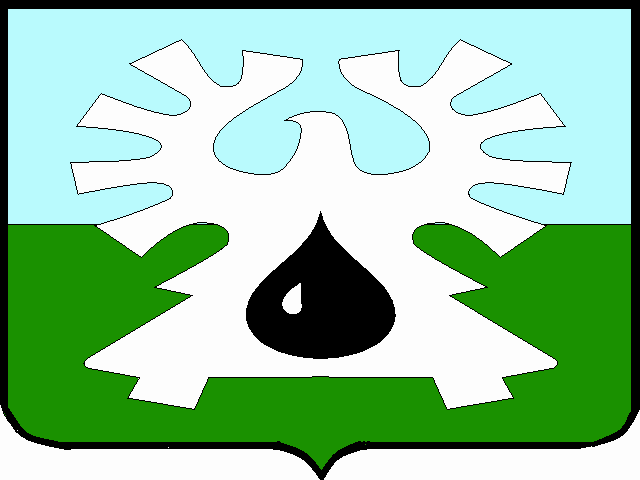 МУНИЦИПАЛЬНОЕ ОБРАЗОВАНИЕ ГОРОД УРАЙХанты-Мансийский автономный округ-ЮграАДМИНИСТРАЦИЯ ГОРОДА УРАЙПОСТАНОВЛЕНИЕот									     		№В  соответствии с Федеральным законом от 27.07.2010 №210-ФЗ «Об организации предоставления государственных и муниципальных услуг», на основании постановления администрации города Урай от 18.08.2017 №2391 «Об утверждении  Положения о порядке формирования и ведения реестра  муниципальных услуг муниципального образования городской округ город Урай»:Внести изменения  в приложение к постановлению администрации города Урай от 19.08.2011 №2355 «Об утверждении Реестра  муниципальных услуг муниципального образования городской округ город Урай» согласно приложению.2. Опубликовать постановление в газете «Знамя» и разместить на официальном сайте органов местного самоуправления города Урай в информационно-коммуникационной сети  «Интернет». 3. Контроль за выполнением постановления возложить на заместителя главы города Урай  С.П.Новосёлову.Глава города Урай                                                 					А.В.Иванов Приложение к постановлению администрации города Урайот   _____________ № _______Изменения в Реестр муниципальных услугмуниципального образования городской округ город УрайВ таблице раздела I строку 7 изложить в новой редакции:«».В таблице раздела I строки 13 и 24 исключить.В таблице раздела I строку 30 изложить в новой редакции:«	».4. В таблице раздела I строку 33 изложить в новой редакции:«».	5. Таблицу раздела I  дополнить строками 45-48 следующего содержания:«».6. В таблице раздела III строку 3 изложить в новой редакции:«	».О внесении изменений в приложение к постановлению администрации города Урай от 19.08.2011 №2355 7.Выдача решения о согласовании переустройства и (или) перепланировки помещения в многоквартирном домеадминистрация города Урайпункт 6 части 1 статьи 16 Федерального закона от 06.10.2003 №131-ФЗ «Об общих принципах организации местного самоуправления в Российской Федерации»;статья 14 Жилищного кодекса Российской Федерации30.Выдача разрешения  на размещение объектов на земельных участках, находящихся в  муниципальной собственности или землях государственная собственность на которые не разграничена, без предоставления земельного участка и установления сервитута, публичного сервитутаадминистрация города Урай пункт 3 части 1 статьи 16 Федерального закона от 06.10.2003 №131-ФЗ «Об общих принципах организации местного самоуправления в Российской Федерации»;статья 39.36 Земельного кодекса Российской Федерации,постановление Правительства Ханты-Мансийского автономного округа – Югры от 19.06.2015   №174-п «О порядке и условиях размещения объектов, виды которых установлены Правительством Российской Федерации и размещение которых может осуществляться на землях или земельных участках, находящихся в государственной или муниципальной собственности, без предоставления земельных участков и установления сервитутов в Ханты-Мансийском автономном округе –Югре»33.Предоставление земельных участков  членам некоммерческих организаций  без проведения торгов в собственность бесплатно для ведения садоводства, огородничества или дачного хозяйстваадминистрация города Урайпункт 3 части 1 статьи 16 Федерального закона от 06.10.2003 №131;статья 39.2 Земельного кодекса Российской Федерации;пункты 2.7, 2,8, 2.10 статьи 3 Федерального закона от 25.10.2001 №137-ФЗ «О введении в действие Земельного кодекса Российской Федерации».45.Направление уведомления о соответствии (несоответствии) указанных в уведомлении о планируемых строительстве или реконструкции объекта индивидуального жилищного строительства или садового дома параметров объекта индивидуального жилищного строительства или садового дома установленным параметрам и допустимости (и (или) недопустимости) размещения объекта индивидуального жилищного строительства или садового дома на земельном участке;администрация города Урайпункт 26 части 1 статьи 16 Федерального закона от 06.10.2003 №131-ФЗ «Об общих принципах организации местного самоуправления в Российской Федерации»; статья 51.1 Градостроительного кодекса Российской Федерации46.Направление уведомления о соответствии (несоответствии) построенных или реконструированных объекта индивидуального жилищного строительства или садового дома требованиям законодательства 
о градостроительной деятельностиадминистрация города Урайпункт 26 части 1 статьи 16 Федерального закона от 06.10.2003 №131-ФЗ «Об общих принципах организации местного самоуправления в Российской Федерации»; пункты 16-21 статьи 55 Градостроительного кодекса Российской Федерации47.Предоставление разрешения на условно разрешенный вид использования земельного участка или объекта капитального строительстваадминистрация города Урайстатья 39 Градостроительного кодекса Российской Федерации48.Предоставление разрешения на отклонение от предельных параметров разрешенного строительства, реконструкции объектов капитального строительстваадминистрация города Урайстатья 40 Градостроительного кодекса Российской Федерации3.Прием  заявлений, постановка на учет и зачисление детей в образовательные организации, реализующие основную образовательную программу дошкольного образования (детские сады)администрация города Урай в лице Управления образования и  молодежной политики администрации города Урайпункт 13 части 1 статьи 16 Федерального закона от 06.10.2003 №131-ФЗ «Об общих принципах организации местного самоуправления в Российской Федерации»;статья 67 Федерального закона от 29.12.2012 №273-ФЗ «Об образовании в Российской Федерации»